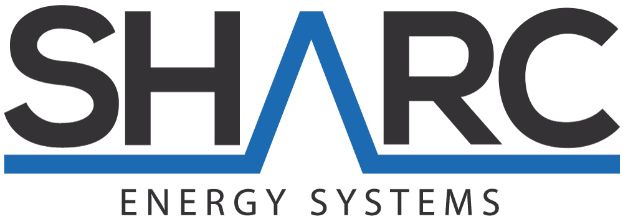 PRESS RELEASE                                                                                                                  August 13, 2018SHARC Secures Milestone Collaboration with International Energy Giant ENGIEVANCOUVER, Canada -- Sharc International Systems Inc.  (CSE: SHRC) (FSE: IWIA) (OTCQB: INTWF) ("SHARC" or "the Company") is pleased to announce that the Company’s UK subsidiary SHARC Energy Systems (“SHARC Energy”), has secured the support of the ENGIE Regeneration Limited (“ENGIE”) to collaborate on developing opportunities for integrating SHARC™ technology into their established heat network portfolio, as well as creating new opportunities to partner on the development of standalone low carbon district heating networks. The collaboration is with ENGIE UK & Ireland, a wholly owned subsidiary of international energy group ENGIE, which has operations in 70 countries including the US and Canada.ENGIE UK & Ireland announced a ‘Call for Projects’ in February saying it was looking to identify innovative projects and solutions for the recovery of heat from wastewater and sewage and SHARC Energy was confirmed as one of two successful bidders in May. SHARC Energy has already started discussions with ENGIE about projects and opportunities within ENGIE’s asset portfolio. The announcement comes at a time when the appetite for decentralised energy services in the UK is growing, with more focus being placed on the use of renewable technologies that continue to de-carbonise the energy supply for UK residents and businesses.  Earlier this month the National Infrastructure Commission (“NIC”) issued its infrastructure assessment report which states that “the UK must take decisive action to have world-class infrastructure” and carries a core principle that half of the UK’s power will be provided by renewables by 2030.Alongside the NIC report, the recently published UNESCO report – “Waste Water: The Untapped Resource” shows how the macro market surrounding SHARC’s energy solutions is developing and how the value of this sustainable resource can be harnessed for the benefit of future generations.Russ Burton, SHARC’s Chief Operating Officer, said: “We are delighted to have won the support of the ENGIE Regeneration team and are looking forward to working with them to develop our service and solutions with them. “The team at SHARC have been tireless in their efforts to champion and promote the value of the waste heat that runs through our sewage lines every day and we are encouraged by the vision and enthusiasm that ENGIE is demonstrating in supporting our activities.”   Ben Watts, Innovation and Solutions Director at ENGIE, said: “The Call for Projects process provides ENGIE with access to a wealth of start-ups and SMEs in the UK and globally in areas of strategic importance to the UK business unit. The decarbonisation of heat is a nationally important issue which ENGIE is looking to solve at a local level. We are delighted that SHARC entered this call and we look forward to developing projects together.”About ENGIE GroupENGIE is a leading energy and services company focused on three key activities: production and supply of energy, facilities management and regeneration. Our 17,000 employees combine these capabilities for the benefit of individuals, businesses and communities throughout the UK & Ireland. ENGIE enables its customers to embrace a lower carbon, more efficient and increasingly digital world. Our customers benefit from our energy efficient and smart building solutions, the provision of effective and innovative services, the transformation of neighbourhoods through regeneration projects, and the supply of reliable, flexible and renewable energy.ENGIE improves lives through better living and working environments. We help to balance performance with responsibility, enabling progress in a harmonious way.Globally, the ENGIE Group employs 150,000 people worldwide and achieved revenues of €65 billion in 2017.Further information about ENGIE Group is available on their website at www.engie.co.uk About SHARC International SystemsSHARC International Systems Inc. is a world leader in thermal heat recovery. SHARC™ technology systems recycle thermal energy from wastewater, generating one of the most energy efficient and economical systems for heating, cooling & hot water preheating for commercial, residential and industrial buildings. SHARC is publicly traded in Canada (CSE: SHRC), the United States (OTCQB: INTWF) and Germany (Frankfurt: IWIA).Further information about the Company is available on our website at www.sharcenergy.com or under our profile on SEDAR at www.sedar.com.ON BEHALF OF THE BOARD“Lynn Mueller”Chairman and Chief Executive OfficerFor further information, please contact:Ray CrowleyTelephone: 604 788 1091Email: ray.crowley@sharcenergy.comNeither the Canadian Securities Exchange nor its Regulation Services Provider (as that term is defined in policies of the Canadian Securities Exchange) accepts responsibility for the adequacy or accuracy of this release.Forward-Looking StatementsCertain statements contained in this news release may constitute forward-looking information. Forward-looking information is often, but not always, identified by the use of words such as "anticipate", "plan", "estimate", "expect", "may", "will", "intend", "should", and similar expressions. Forward-looking information involves known and unknown risks, uncertainties and other factors that may cause actual results or events to differ materially from those anticipated in such forward-looking information. SHARC's actual results could differ materially from those anticipated in this forward-looking information as a result of regulatory decisions, competitive factors in the industries in which the Company operates, prevailing economic conditions, and other factors, many of which are beyond the control of the Company. SHARC believes that the expectations reflected in the forward-looking information are reasonable, but no assurance can be given that these expectations will prove to be correct and such forward-looking information should not be unduly relied upon. Any forward-looking information contained in this news release represents the Company's expectations as of the date hereof, and is subject to change after such date. The Company disclaims any intention or obligation to update or revise any forward-looking information whether as a result of new information, future events or otherwise, except as required by applicable securities legislation.###